Рекламное агентство «Ковалёвы»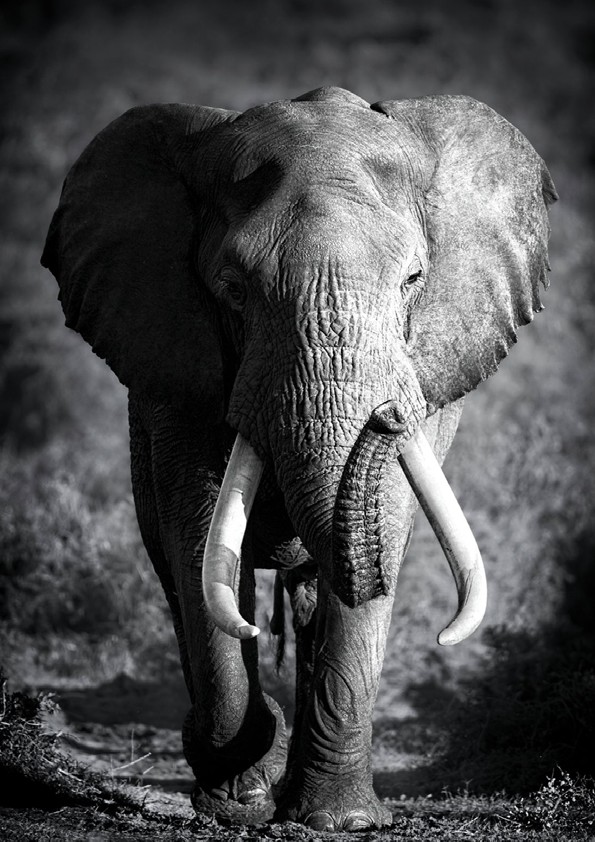 – уже 10 лет помогаем продать слонаБриф для SEOhttp://d-kovalev.ru/seo/Заполните бриф в подчеркнутых местах. Ненужные пункты можно удалять.1. Адрес сайта:2. Цели проведения SEO:Проведение полного технического аудита и оптимизации целевых страницРазработка и внедрение SEO стратегииУвеличение поискового трафикаОптимизация новых разделов сайтаУвеличение продаж из канала SEOУвеличение известности бренда компании3. Текущий объем трафика из поисковых систем:Всего из поисковых систем                  переходов за период                 4. Проводилось ли раньше (ведется ли сейчас) SEO продвижение?Проводилось ранее в период с                   до                 Проводится сейчас5. На каких товарах (услугах) вы хотите акцентировать особое внимание потенциальных клиентов?Услуги:                 Категории:                 Бренды:                 Товары:                 6. Объем товаров (услуг), который охватывает сайт:Количество категорий:                 Количество брендов:                 Количество товаров:                 7. Как часто меняется (расширяется, обновляется, сокращается) структура каталога товаров (услуг) на сайте?Не меняетсяВ период                 были добавлены новые разделы:                , товары:                Планируется добавить новые разделы:                , товары:                 с периодичностью                8. Регионы проживания потенциального покупателя:Москва и МОСанкт-Петербург и ЛОДругие города или регионы:                9. Особенности целевой аудитории сайта:Пол:                Возраст:                Интересы:                Доход:                Частные / Юридические лицаДругие особенности:                10. Ваши основные конкурентные преимущества:Ценовая политика: скидки, распродажи, уникальные условия и т.д.Доставка: Бесплатная? Какие регионы? Самовывоз?Дополнительные услуги:                Другое:                11. Количество достижений целей сайта в месяц из канала SEO:                заказов в месяц по данным цели«               » Яндекс Метрики (Google Analytics)                заказов в месяц по даннымЭлектронной торговли Яндекс Метрики (Google Analytics)                заказов в месяц по даннымсистемы учета заказов                                звонков в месяц по даннымсистемы учета звонков                (коллтрекинга)12. Система управления (движок, CMS) сайта:1С-БитриксUMI.CMSOpencartCS-CartShop-ScriptJoomla!MODXDrupal	OpencartWordPressNetcatДругое:                13. Хостинг сайта:14. Кто занимается поддержкой (внесением изменений в программную часть, доработкой) сайта?Штатный специалист на регулярной основеВнештатный специалистДругая компания-разработчик15. Когда был (будет) переход сайта на новую версию?Произошел в период:                Планируется в период:                